Fichatécnica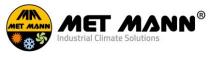 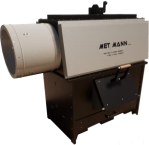 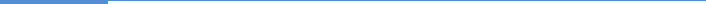 EP-050-HEstufade leña industrial conventilador axialDatos técnicosDESCRIPCIÓNMETALURGICA MANLLEUENSE, S.A.  │ Tel. +34 93 851 15 99  │www.metmann.comC/Fontcuberta, 32-36  │ 08560-Manlleu (Barcelona) SPAINFichatécnicaEP-050-HEstufade leña industrial conventilador axialDetalles constructivosLas estufas de leña conventilador EP-050-H están preparadaspara poder funcionarcon madera de distintostipos así como carbón natural. Sus características constructivas son:.      Hogar de combustióncon ladrillos refractarios.     Parrillas de combustiónenacero inoxidable.     Cajónde cenizas de gran capacidad.      Puerta de acceso al hogar de combustión.     Panel lateral con cámara de aire para laconveccióndel calor.     Regulador de tiro aplicado a lasalidade los gases de combustión.     Ventilador axial reversible a ambos lados.     Rejillas de protección para evitarel contactocon la hélice del motor.     Fabricaciónen dos cuerpospara facilitar la limpiezay mantenimiento.     Kit termostato para arrancary para elventiladoren funcióndela temperatura detectada (opcional).     Posibilidadde suministrarel equipo conventiladorcentrífugo (modelo EP-050-C o EP-100-C)Difusióndel aireLos equipos normalmentedisipanel calor por la parte opuestaal ventilador, pero existe la posibilidadde aplicar una red de conductos (modelo EP-050-C o EP-100-C) ocon:.     Curva a 90° para dirigirel aire por la parte frontal o posterior.     Conductos especiales (curvas, pantalón, tolvas, etc…)Jaula de protecciónPara locales con afluencia de personas, recomendamosel uso de nuestrasjaulas de protección que evitanengran medida, tocar las partes másexpuestas alcalorFabricaciónespecialNuestra condiciónde fabricantes nospermite adaptarnos a las necesidades decada clientey podemos suministrar los equipos con:.     Caudales de aire y presiones personalizadas.     Terminación totalmenteenacero inoxidableCertificadosNuestrasestufas de leña conventilador EP, disponendelossiguientes certificados.     Certificado CE.      Reglamento 2016/2281 diseñoecológicoMETALURGICA MANLLEUENSE, S.A.  │ Tel. +34 93 851 15 99  │www.metmann.comC/Fontcuberta, 32-36  │ 08560-Manlleu (Barcelona) SPAINFichatécnica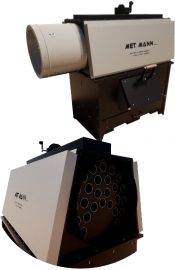 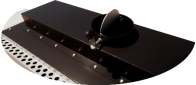 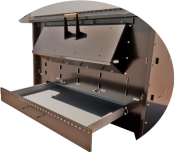 EP-050-HEstufade leña industrial conventilador axialDetalles constructivos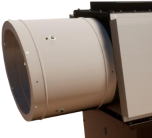 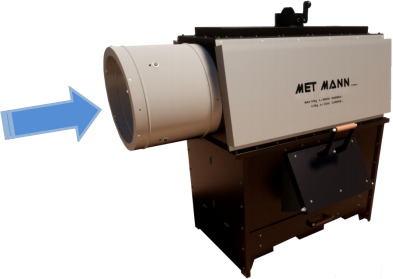 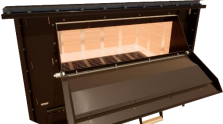 METALURGICA MANLLEUENSE, S.A.  │ Tel. +34 93 851 15 99  │www.metmann.comC/Fontcuberta, 32-36  │ 08560-Manlleu (Barcelona) SPAINFichatécnicaEP-050-HEstufade leña industrial conventilador axialDimensiones generales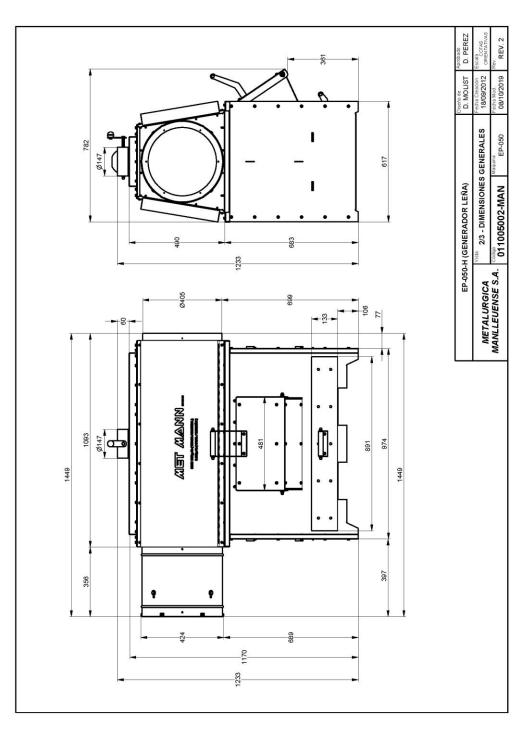 METALURGICA MANLLEUENSE, S.A.  │ Tel. +34 93 851 15 99  │www.metmann.comC/Fontcuberta, 32-36  │ 08560-Manlleu (Barcelona) SPAINFichatécnica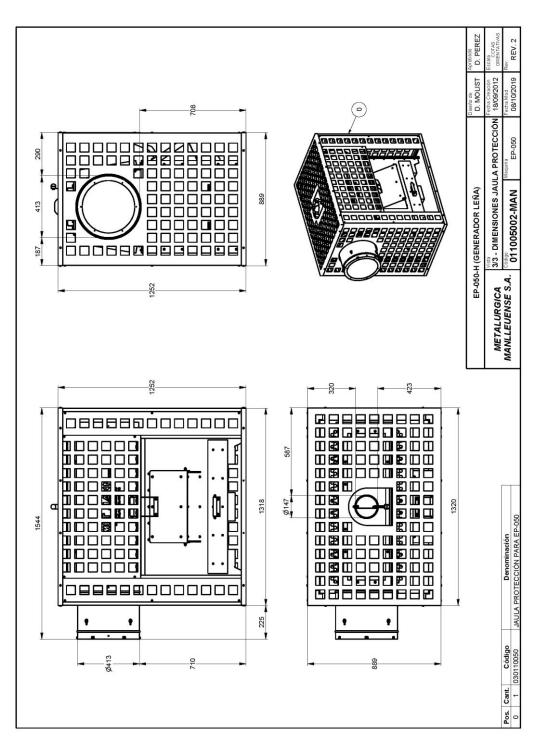 EP-050-HEstufade leña industrial conventilador axialDimensiones generales (con jaula de protección)METALURGICA MANLLEUENSE, S.A.  │ Tel. +34 93 851 15 99  │www.metmann.comC/Fontcuberta, 32-36  │ 08560-Manlleu (Barcelona) SPAINDATOSTECNICOSRated Power:kW50,00DATOSTECNICOSThermal performance:%80DATOSTECNICOSPower:kW40,00DATOSTECNICOSAirflow:m3/h1.700DATOSTECNICOSAir pressure:Pa20DATOSTECNICOSAir Temp:°C35DATOSTECNICOSSound level:dB (A) 3m65DATOSTECNICOSFan type:-AXIALDATOSTECNICOSPower to motor:kW0, 16DATOSTECNICOSSupply:-230-I-50HzCOMBUSTIBLESFirewood (4,60 kW/kg)Consumes: kg/h10,86COMBUSTIBLESMax load:Kg10,86DIMENSIONESOverall dimension:mmSee diagramDIMENSIONESSmoke outlet:mmØ150DIMENSIONESAir supply:mmØ410DIMENSIONESLoading mouth:mm510x280DIMENSIONESWeight:Kg350CERTIFICADOSCE - 2016/2281Regulador de tiroCajónde recogida decenizas